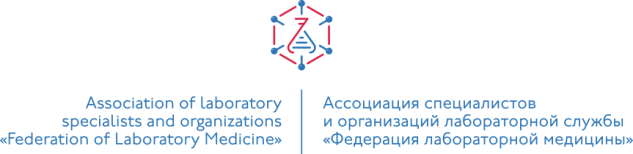 III Слет специалистов и организаций лабораторной службы21-23 июня 2017 г.Сочи, отель Golden Tulip Rosa KhutorПРОГРАММА20 июня, вторникСбор делегатов, размещение в отеле.18.00-21.00. Приветственный ужин21 июня, средаЗал А9.00-9.10. ПриветствияКочетов Анатолий Глебович, д.м.н., профессор РУДН, президент Ассоциации «Федерация лабораторной медицины» (ФЛМ), Москва.Сапрыгин Дмитрий Борисович, д.м.н., профессор, президент Российской Ассоциации медицинской лабораторной диагностики (РАМЛД), Москва.Иванов Андрей Иванович, д.м.н., профессор, член-корреспондент РАН, председатель правления общероссийской общественной организации «Научно-практическое общество специалистов лабораторной медицины» (НПО СЛМ), Санкт-Петербург.Егоров Алексей Михайлович, д.б.н., профессор, академик РАН, президент Ассоциации производителей средств клинической лабораторной диагностики (АПСКЛД), Москва.9.10-14.00. Дискуссионный клуб «Проблемы и перспективы профессионального дипломного и последипломного образования»Модераторы: С.В. Цвиренко д.м.н., профессор; М.А. Годков, д.м.н., профессор.9.10-9.50. Как представить будущее лабораторной медицины и последипломного образования.Маурицио Феррари (Maurizio Ferrari), MD, Президент Международной федерации клинической химии и лабораторной медицины (IFCC), г. Милан (Италия). 9.50-10.10. Теория морфофункциональных и гомеостатических функциональных систем как основа подготовки врача клинической лабораторной диагностики.Кочетов Анатолий Глебович, д.м.н., профессор РУДН, Президент Ассоциации «ФЛМ», член Совета Союза Медицинских Сообществ «Национальная Медицинская Палата», Главный внештатный специалист Минздрава России по клинической лабораторной диагностике, Москва.10.10-10.30. Современные технологии и подходы в преподавании лабораторной медицины.Щербо Сергей Николаевич, д.б.н., профессор, заведующий кафедрой клинической лабораторной диагностики ФДПО Российского национального исследовательского медицинского университета имени Н.И. Пирогова, вице-президент Российской ассоциации медицинской лабораторной диагностики, Москва.10.30-10.50. Опыт обучения лабораторной медицине в современных условиях.Иванов Андрей Михайлович, д.м.н., профессор, член-корреспондент РАН, председатель правления общероссийской общественной организации «Научно-практическое общество специалистов лабораторной медицины» (НПО СЛМ), г. Санкт-Петербург.10.50-11.10. Решения для коагулологии и гематологии в рамках государственной политики импортозамещения.Шарышев Антон Андреевич, к.б.н., коммерческий директор АО «ДИАКОН, МО, г. Пущино. 11.10-11.30. Кофе-брейк11.30-11.50. Пути оптимизации повышения квалификации специалистов КДЛ с медицинским и немедицинским высшим образованием.Первушин Юрий Владиславович, профессор, заведующий кафедрой клинической лабораторной диагностики с курсом бактериологии СтГМУ, г. Ставрополь.11.50-12.10. О формах НМО по лабораторной медицине на современном этапе.Гильманов Александр Жанович, д.м.н, профессор, заведующий кафедрой биохимии и лабораторной диагностики ГОУ ВПО «Башкирский государственный медицинский университет», г. Уфа.12.10-12.30. Клиническая лабораторная диагностика в подготовке врачей.Шибанов Александр Николаевич, к.ф-м.н., генеральный секретарь РАМЛД, член правления АПСКЛД, Москва.12.30-12-40.	Аккредитация специалистов по специальности среднего профессионального образования 31.02.03 "Лабораторная диагностика". Пушкин Александр Сергеевич, к.м.н., председатель комитета медицинских лабораторных техников и медицинских технологов Ассоциации «ФЛМ», г. Санкт-Петербург.12.40-13.00. Непрерывное медицинское образование по микробиологии: проблемы и перспективы.Нижегородцева Ирина Александровна, главный специалист по клинической микробиологии ЮФО, заведующая бактериологической лабораторией ГБУЗ «ККБ №2» МЗ КК, г. Краснодар. 13.00-13.10. Преаналитика в бактериологии: задачи и перспективы создания клинических рекомендаций.Алиева Елена Васильевна, д.м.н., профессор кафедры клинической лабораторной диагностики с курсом бактериологии ИДПО СтГМУ, г. Ставрополь.13.10-14.00. ДискуссияМодераторы: С.В. Цвиренко, д.м.н. профессор; М.А. Годков д.м.н, профессор.Зал Б11.30-14.30. Дискуссионный клуб «Руководитель эффективной лабораторной службы: управленческие технологии и современные приемы мотивации коллектива» Модератор В.М. Назмутдинова, Е.М. Кирилова11.30-12.30. Современные технологии управления в медицинской деятельности.Солнцев Виктор Игоревич, к.т.н., академик РАЕН, доцент МГТУ им. Н.Э. Баумана, РАНХиГС, НИУ ВШЭ, Финансового университета при Правительстве РФ, МГИМО (У) МИД РФ, эксперт Национального центра сертификации управляющих, Москва.12.30-13.00. Как, работая одной командой, достигать высоких результатов.Кирилова Екатерина Михайловна, к.б.н., главный внештатный специалист по КДЛ Воронежской области, зав.отделом лабораторной диагностики «Воронежский областной клинический консультативно-диагностический центр», г. Воронеж13.00-13.30 Экспресс-оценка экономической эффективности деятельности лабораторной службы.Солнцев Виктор Игоревич, к.т.н., академик РАЕН, доцент МГТУ им. Н.Э. Баумана, РАНХиГС, НИУ ВШЭ, Финансового университета при Правительстве РФ, МГИМО (У) МИД РФ, эксперт Национального центра сертификации управляющих, Москва.Назмутдинова Валентина Мансуровна, вице-президент Ассоциации «ФЛМ», Москва13.30-14.30. Дискуссия14.30-15.00. Обед.16.00-19.00. Экскурсионная программа. Посещение этнографического комплекса «Моя Россия».19.00-20.00. Ужин на территории комплекса.22 июня, четвергЗал А.9.00-14.00. Дискуссионный клуб «Практика реорганизации лабораторной службы: ожидания, опыт, реальные достижения. Модели партнёрства с частным бизнесом.Модераторы: М.А. Годков, д.м.н., профессор; М.Л. Свещинский, д.м.н.; И.В. Пикалов, д.м.н., профессор; А.С. Гольдберг, И.Е. Карпова9.00-9.05. Вводное слово.Михаил Андреевич Годков, д.м.н., профессор, главный ученый секретарь Ассоциации «ФЛМ», Москва.9.05-9.25. Основные варианты моделей организации и оценки достижений лабораторной централизации в регионах России.Пикалов Илья Викторович, д.м.н., профессор, председатель комитета по централизации лабораторных исследований Ассоциации «ФЛМ», заведующий кафедрой клинической лабораторной диагностики ГОУ ВПО «Новосибирский государственный медицинский университет Росздрава», г. Новосибирск. 9.25-9.40 Постановка задачи как основа разработки стратегии перемен в лабораторной службе территории.Гольдберг Аркадий Станиславович, исполнительный директор Ассоциации «ФЛМ», Москва.Дискуссионный клуб «Практика реорганизации лабораторной службы: ожидания, опыт, реальные достижения. Модели партнёрства с частным бизнесом» (Часть 1)Модераторы: М.Л. Свещинский д.м.н.; И.В. Пикалов, д.м.н, профессор.9.40-10.00. Работа над ошибками: анализ работы ЦКДЛ Волгоградской области в 2016 году.Воронков Алексей Анатольевич, заместитель главного врача по организационно-методической работе ГУЗ «Консультативно-диагностическая поликлиника № 2», главный внештатный специалист (Волгоградская область), Волгоград.10.00-11-15. Опыт регионов – модель лабораторной централизации в Кировской области:Реорганизация лабораторной службы Кировской области. Предпосылки. Этапы. РезультатыКокарева Татьяна Станиславовна, главный специалист по КЛД МЗ Кировской области, г. Киров.Особенности организации работы ЦКДЛ в условиях аутсорсинга полного спектра лабораторных услуг на территорииПлюснина Светлана Владимировна, к.м.н., генеральный директор ООО «Центр «Лайт», г. Киров.Черных Сергей Васильевич, исполнительный директор ООО «Центр «Лайт», г. Киров.Что изменилось для врачей, администрации и пациентов ЦРБ после передачи лабораторных исследований на аутсорсинг?Семушина Ирина Валентиновна, и.о. главного врача КГБУЗ «Лузская ЦРБ», г. Луза (Кировская область)11.15-11.40. ДискуссияМодераторы: М.Л. Свещинский д.м.н.; И.В Пикалов д.м.н., профессор.11.40-12.00. Кофе-брейкДискуссионный клуб «Практика реорганизации лабораторной службы: ожидания, опыт, реальные достижения. Модели партнёрства с частным бизнесом» (Часть 2)Модераторы: А.С. Гольдберг, А.А. Воронков, И.Е. Карпова.12.00-13.10. Круглый стол. Опыт регионов – концессия как форма государственно-частного партнёрства в централизации лабораторных исследований в регионе.Карпова Ирина Евгеньевна, генеральный директор АО «ДИАКОН», МО, Пущино.13.10-14.00. Итоговая дискуссияМодераторы: М.А. Годков, д.м.н., профессор; М.Л. Свещинский, д.м.н.; И.В. Пикалов, д.м.н., профессор; А.С. Гольдберг; И.Е. КарповаЗал Б.9.00-10.30. Мастер-класс от АО «ДИАКОН» «Технологические решения для централизации лабораторных исследований в условиях импортозамещения» Проводит Щукин Владимир Николаевич, к.б.н., заместитель коммерческого директора АО «ДИАКОН», МО, г. Пущино.14.30-15.00. Обед.17.00-20.00. Экскурсионная программа. Олимпийский парк (Имеретинская низменность) 21.00-22.00. Ужин в отеле Golden Tulip.23 июня, пятница9.00-10.00. Совещание профильной комиссии Минздрава России по клинической лабораторной диагностике.Модератор: А.Г. Кочетов, д.м.н., профессор РУДН.Секретарь: О.В. Лянг, к.б.н., доцент РУДН.Повестка дня: Разработка критериев соответствия программ непрерывного медицинского образования специалистов лабораторной диагностики профессиональному стандарту специалиста в области клинической лабораторной диагностики.Оценка первого опыта разработки и экспертизы оценочных средств для первичной аккредитации врача-биохимика по клинической лабораторной диагностике.Разработка оценочных средств для аккредитации специалистов лабораторной диагностики в соответствии с профессиональным стандартом специалиста в области клинической лабораторной диагностикиВнедрение международных стандартов качества в отечественную клиническую лабораторную практику - правовые и экономические вопросы.Развитие системы референс-лабораторий как системы внутрилабораторных и межлабораторных сравнений результатов лабораторных исследований, экспертной поддержки качества выполнения лабораторных исследований10.30-12.00. Открытое заседание президиума Ассоциации «ФЛМ» с участием председателей комитетов Ассоциации «ФЛМ».Модераторы: А.Г. Кочетов, д.м.н., профессор; А.С. Гольдберг.1. Обмен опытом: клинические рекомендации 11.00-11.20. Об опыте и перспективах подготовки новых клинических рекомендаций в области диагностики инфекционных болезней.Тартаковский Игорь Семенович, д.б.н., профессор, председатель комитета по микробиологии Ассоциации «ФЛМ», заведующий лабораторией легионеллёза НИИ эпидемиологии и микробиологии им. Н.Ф. Гамалеи, Москва.2. Плановые отчеты руководителей комитетов Ассоциации «ФЛМ»12.00-12.30. Кофе-брейк12.30-13.00. Заседание редакционной коллегии журнала «Лабораторная служба»Модераторы: А.В. Мошкин, к.м.н.; О.В. Лянг к.б.н.Повестка дня:- Обновление и структура редакционной коллегии- Обсуждение регламента деятельности редакционной коллегии- Рецензирование публикаций- Подготовка публикаций к РКЛМ- Номинанты конкурса «Лучшие публикации журнала Лабораторная служба 2015-2016»14.00-15.00. Обед.16.00-18.00. Экскурсионная программа по историческому центру г. Сочи.19.00-23.00. Гала-ужин в ресторане «Кавказский аул».24 июня, субботаВыезд из отеля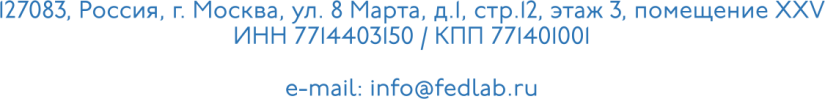 